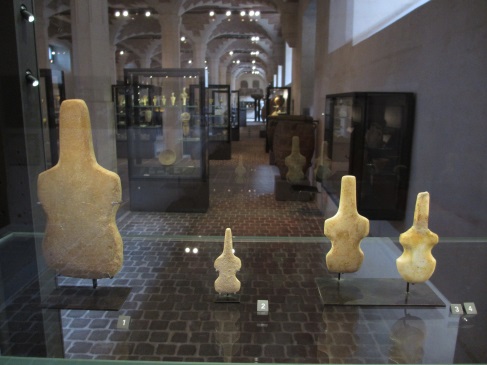 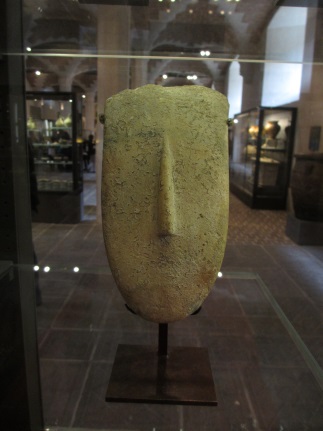      1- Figurines en forme de violon                   2- Tête féminine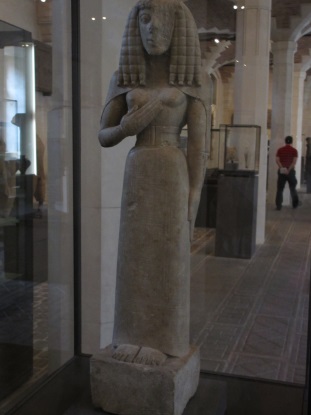 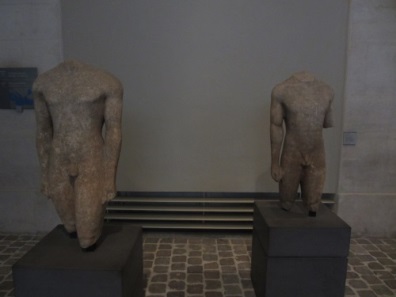 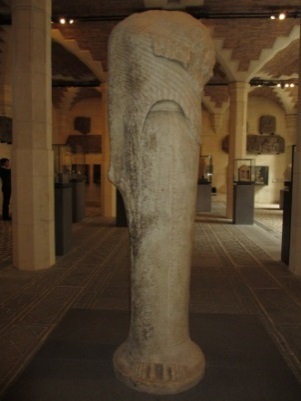  3- Dame d’Auxerre	      4- Torses de kouros                      5- Koré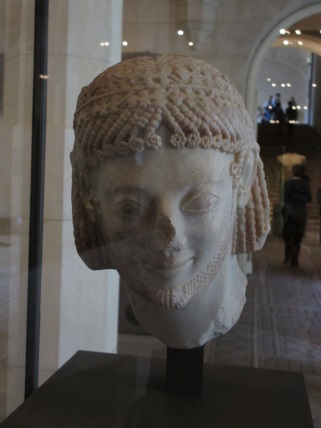 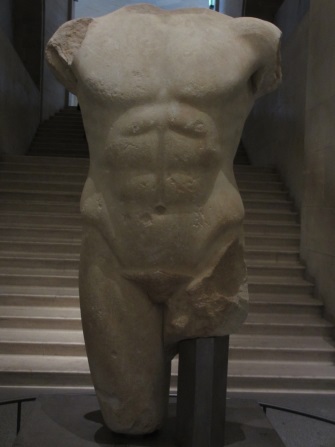 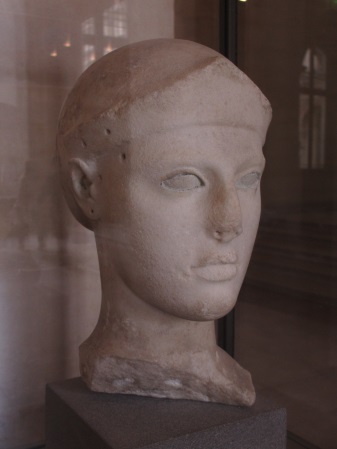    6- Cavalier Rampin      7- Torse de Milet                  8- Tête d’Athéna casquée                              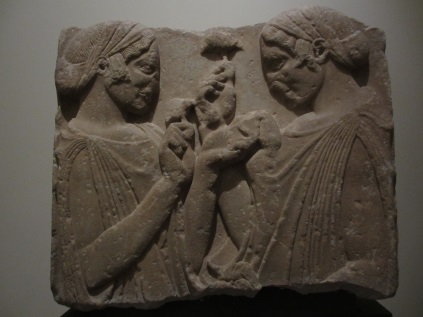 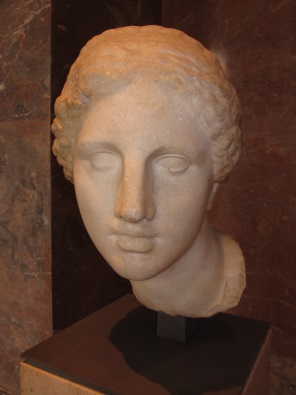 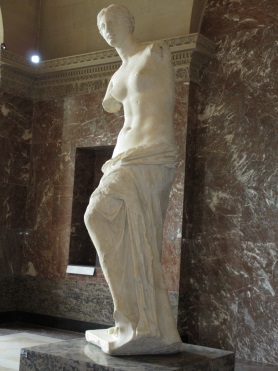         9- Stèle de Pharsale        10- Aphrodite Kauffmann     11- Vénus de Milo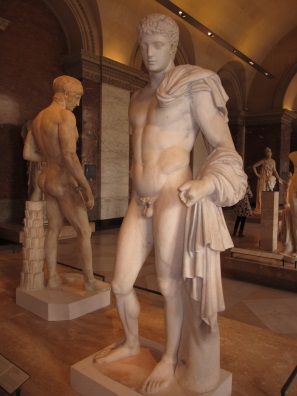 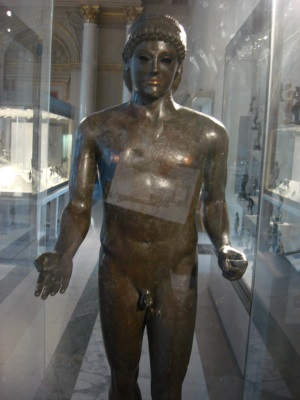         12- Hermès                                                          13- Apollon de Piombino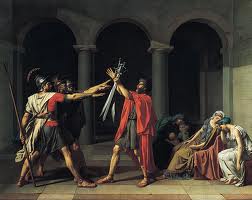 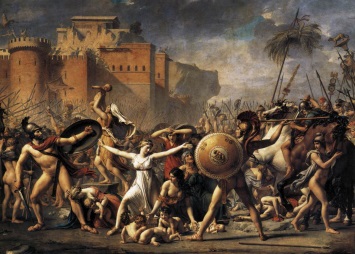 14- Serment des Horaces                                                     15- Les Sabines       16- Léonidas aux Thermopyles 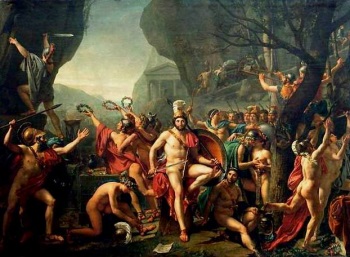 